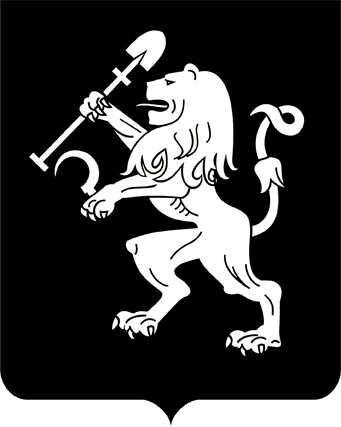 АДМИНИСТРАЦИЯ ГОРОДА КРАСНОЯРСКАРАСПОРЯЖЕНИЕОб утверждении Регламента взаимодействия органов администрации города при согласовании документации по планировке территории В целях регламентации процедуры согласования документации по планировке территории, совершенствования деятельности администрации города Красноярска при реализации своих полномочий, руководствуясь ст. 41, 58, 59 Устава города Красноярска:1. Утвердить Регламент взаимодействия органов администрации города при согласовании документации по планировке территории согласно приложению.2. Настоящее распоряжение опубликовать в газете «Городские новости» и разместить на официальном сайте администрации города.Исполняющий обязанностиГлавы города                                                                              В.А. ЛогиновПриложениек распоряжениюадминистрации городаот ____________№ _________РЕГЛАМЕНТ взаимодействия органов администрации города при согласовании документации по планировке территорииI. Общие положения1. Настоящий Регламент определяет порядок взаимодействия органов администрации города при согласовании проектов планировки и (или) проектов межевания территории (далее – проекты документации по планировке территории).2. Настоящий Регламент разработан в соответствии с Градостроительным кодексом Российской Федерации, Земельным кодексом Российской Федерации,  Федеральным законом от 06.10.2003 № 131-ФЗ «Об общих принципах организации местного самоуправления в Российской Федерации», Уставом города Красноярска.3. Органом, обеспечивающим  подготовку, проверку, согласование, рассмотрение проектов документации по планировке территории, является управление архитектуры администрации города (далее – уполномоченный орган). 4. Органами, согласующими проекты документации по планировке территории (далее – согласующий орган), являются:департамент градостроительства администрации города; департамент муниципального имущества и земельных отношений администрации города;департамент городского хозяйства администрации города; департамент транспорта администрации города;департамент социально-экономического развития администрации города;департамент финансов администрации города;главное управление по гражданской обороне, чрезвычайным ситуациям и пожарной безопасности администрации города;главное управление по физической культуре, спорту и туризму администрации города; главное управление культуры администрации города; главное управление образования администрации города;управление молодежной политики администрации города; администрации районов в городе.II. Порядок взаимодействия при согласовании проектов документации по планировке территории5. Уполномоченный орган:осуществляет направление подготовленного проекта документации по планировке территории в согласующий орган в течение пяти рабочих дней с даты его поступления путем направления сопроводительного письма с указанием адреса расположения проекта документации по планировке территории в единой муниципальной геоинформационной системе (далее – информационная система ЕМГИС);организует совещание с представителями согласующих органов в  трехдневный срок с даты направления проекта документации по планировке территории согласующим органам в целях детального разъяснения положений такой документации. 6. Органы, указанные в пункте 4 настоящего Регламента, в течение десяти дней с даты получения сопроводительного письма, указанного в пункте 5 настоящего Регламента, направляют в управление архитектуры администрации города предложения и замечания по такому проекту в соответствии с компетенцией соответствующего органа.7. Согласующие органы рассматривают проекты документации по планировке территории в целях дальнейшей реализации таких проектов в пределах своей компетенции, а именно:департамент градостроительства администрации города в части выдачи разрешений на строительство объектов капитального строительства,  разрешений на ввод в эксплуатацию объектов капитального                 строительства, возможности реализации адресных инвестиционных программ с учетом проектирования и строительства объектов социальной, транспортной, инженерной инфраструктуры, очередности освоения                 территории, развития застроенных территорий, комплексного и устойчивого развития территории, подготовки комплексных программ развития социальной, инженерной, транспортной инфраструктуры и иных вопросов в пределах компетенции;департамент муниципального имущества и земельных отношений администрации города в части осуществления мероприятий по образованию земельных участков с целью проведения торгов, рассмотрения вопроса инвестиционной привлекательности земельных участков, образуемых с целью проведения торгов, и иных вопросов в пределах компетенции; департамент городского хозяйства администрации города в части эксплуатации и развития инженерной и транспортной инфраструктуры, мероприятий по охране окружающей среды, подготовки комплексных программ развития инженерной, транспортной инфраструктуры, формирования предложений при подготовке генеральных схем развития инженерной, транспортной инфраструктуры по финансированию указанных работ и иных вопросов в пределах компетенции;департамент транспорта администрации города в части эксплуатации и развития транспортной инфраструктуры и иных вопросов в пределах компетенции;департамент социально-экономического развития администрации города в части соответствия планам социально-экономического развития города и иным вопросам в пределах компетенции;департамент финансов администрации города в части реализации проекта документации по планировке территории, очередности освоения территории с учетом обеспечения объектами социальной, инженерной, транспортной инфраструктуры, соответствия планам социально-экономического развития и иных вопросов в пределах компетенции;  главное управление по гражданской обороне, чрезвычайным ситуациям и пожарной безопасности администрации города в части мероприятий по гражданской обороне, чрезвычайным ситуациям и пожарной безопасности и иных вопросов в пределах компетенции;главное управление по физической культуре, спорту и туризму администрации города, главное управление культуры администрации города, главное управление образования администрации города, управление молодежной политики администрации города в части реализации проекта документации по планировке территории  (размещение объектов социальной инфраструктуры, подготовка предложений  по формированию адресных  инвестиционных программ, корректировка планов социально-экономического развития) и иных вопросов в пределах компетенции;администрации районов в городе в части возможности реализации адресных инвестиционных программ, рассмотрения вопроса инвестиционной привлекательности земельных участков, образуемых с целью проведения торгов, и иных вопросов в пределах компетенции.8. Уполномоченный орган при подготовке заключения о соответствии (несоответствии) документации по планировке территории требованиям части 10 статьи 45 Градостроительного кодекса Российской  Федерации учитывает обоснованные предложения и замечания согласующих органов.  Информация о принятых или отклоненных предложениях и замечаниях размещается в информационной системе ЕМГИС.18.07.2018№ 275-р